ФОРМИ НА ОБУЧЕНИЕ Чл. 1. (1) Формите на обучение в Основно училище ”Христо Ботев” с. Брест са: 1. дневна (присъствена), която се провежда съгласно установения учебен план; 2.самостоятелна (неприсъствена), в която учениците се подготвят само самостоятелно, съгласно училищния учебен план. Организацията на обучението в нея се определя с Правилника за дейността на училището. 3.индивидуална форма на обучение 4.комбинирана форма на обучение (2) Обучението по всички учебни предмети завършва с полагане на изпит пред комисия, определена със заповед на директора на училището. (3) Ученик, който е започнал обучението си в дневна форма на обучение и премине в самостоятелна форма, продължава обучението си по учебния план, по който е започнал. (4) Училището разработва индивидуален учебен план за: - ученици със СОП, които се обучават в дневна форма на обучение; Чл. 2. (1) Самостоятелната форма включва самостоятелна подготовка и изпити за определяне на годишни оценки по учебните предмети от училищния учебен план. (2) Учениците, които се обучават в самостоятелна форма по желание на родителите и не постигат необходимите компетентности в съответния клас, продължават обучението си в друга форма на обучение, препоръчана от екипа за подкрепа за личностно развитие. (3)  При самостоятелна форма на обучение се прилага училищния учебен план за дневна форма)(4) Учениците в самостоятелна форма се явяват на изпити на редовна сесия от м. януари до м. февруари, на първа сесия – през м. март и м. април и м. май – на втора сесия. Учениците могат да преминат в следващия клас само ако успешно са положили всички изпити за предходния клас през съответната учебна година. По изключение, когато здравословни/или други причини налагат явяване на ученика извън определените сесии, той подава мотивирано искане до директора на училището. Със заповед на директора се определят дати за явяване на изпита. Чл.3. (1) Индивидуалната форма на обучение включва индивидуални учебни часове и текущо оценяване или изпити за определяне на срочна или годишна оценка, определени от държавния образователен стандарт за оценяването на резултатите от обучението на учениците. (2) Индивидуалната форма на обучение може да се организира за: 1. ученици, които по здравословни причини, удостоверени с медицински документ, издаден от съответната експертна лекарска комисия, определена в Закона за здравето, не могат да се обучават в дневна, вечерна или комбинирана форма за повече от 30 последователни учебни дни; 2. ученици, които по семейни причини желаят да завършат в други срокове обучението си за един или повече класове; 3. ученици с изявени дарби; 4. ученици със специални образователни потребности при условията на чл. 107, ал. 4 от ЗПУО; 5. ученици в случаите по чл. 107, ал. 2, т. 1 - 4 от ЗПУО. (3) Директорът на училището изготвя и утвърждава индивидуален учебен план, разработен по чл. 95 на ЗПУО и държавния образователен стандарт за учебния план. (4) Структурата на индивидуалния учебен план на учениците по ал. 2, т. 4 както и условията и редът за утвърждаване се определят с държавния образователен стандарт за приобщаващото образование. (5) За обучението в индивидуална форма на обучение се изготвя седмично разписание на основата на индивидуалния учебен план, което се утвърждава от директора на училището. (6) Учениците по ал. 2 се записват в определен клас и паралелка. (7) Индивидуалните учебни часове се провеждат в училището. В случаите по ал. 2, т. 1, когато ученикът не може да посещава училището, учебните часове се организират в домашни или болнични условия, а в случаите по ал. 2, т. 4 - и в център за подкрепа за личностно развитие. (8) По преценка на регионалния център за подкрепа на процеса на приобщаващото образование и на лекуващия лекар и след консултация с родителя, когато ученик е настанен в болница, обучението в индивидуалните учебни часове се осъществява от: 1. болнични учители, назначени към училище и/или център за подкрепа за личностно развитие; училището и центърът за подкрепа за личностно развитие се определят от началника на регионалното управление на образованието на територията на областта, на която се намира болницата; 2. училището и/или центъра за подкрепа за личностно развитие, в които ученикът се обучава - когато са в същото населено място, в което е болницата; 3. училище и/или център за подкрепа за личностно развитие извън случаите по т. 2, определени от началника на регионалното управление на образованието на територията на областта, на която се намира болницата. (9) За учениците по ал. 2, т. 2 и 3 учебните часове от индивидуалния учебен план могат да се организират в рамките на няколко учебни седмици. (10) За учениците по ал. 2, т. 1, 4 и 5 се осигурява текущо оценяване, а за тези по ал. 2, т. 2 и 3 могат да се организират и изпитни сесии съгласно държавния образователен стандарт за оценяването. Чл. 4. (1) Комбинираната форма на обучение включва обучение при условията и по реда на дневна форма и индивидуално обучение по един или няколко учебни предмета от училищния или индивидуалния учебен план. (2) Комбинираната форма на обучение може да се организира за: 1. ученик със специални образователни потребности; 2. ученик с изявени дарби; 3. ученик в класовете от основната степен на образование, преместен в училище, в което не се изучава чуждият език, който ученикът е изучавал преди преместването си, при условие че в населеното място няма училище от същия вид, в което този език да се преподава; 4. ученик в VII клас, преместен в училище, в което не се изучава учебен предмет от разширената подготовка, който ученикът е изучавал преди преместването си, ако преместването се извършва след началото на втория учебен срок. (3) Комбинираната форма на обучение по ал. 2. т. 1 се осъществява: 1. съобразно индивидуалното развитие на ученика, като е подходяща за ученици от аутистичния спектър; ученици с множество увреждания или друго състояние, което води до трудности в обучението при условията на дневна форма на обучение. 2. за ученици със специални образователни потребности, които се обучават по индивидуални учебни програми, чиито родители/настойници са заявили това желание пред директора на съответното училище, и за които е изразено такова становище от екипа по чл. 188, ал. 1 от ЗПУО. 3. по заявление от родителя/настойника за обучение в комбинирана форма, като в 7-дневен срок от неговото постъпване директорът на училището издава заповед за създаване на екип по чл. 188, ал. 1 от ЗПУО, ако за ученика не е сформиран вече такъв екип. В екипа при необходимост може да се канят и други специалисти. 4. екипът по чл. 188, ал. 1 от ЗПУО има за цел да установи необходимостта от организиране на комбинирана форма за конкретния ученик, от разработване на индивидуален учебен план и индивидуални учебни програми за обучението му, както и да определи учебните предмети, по които ще се осъществява индивидуалното обучение на ученика5. по преценка на екипа и в съответствие с потребностите на ученика членовете на екипа, както и учителите по съответните учебни предмети, разработват индивидуален учебен план и индивидуални учебни програми за комбинирана форма на обучение в 30- дневен срок след издаване на заповедта на директора на училището за създаването на екипа. 6. индивидуалното обучение може да се провежда за не повече от 30% от броя на учебните часове по учебните предмети от съответния учебен план, по който се извършва обучението в комбинирана форма. 7. индивидуалният учебен план и индивидуалните учебни програми за комбинирана форма на обучение се утвърждават от директора на училището. 8. за всеки ученик, който се обучава в комбинирана форма на обучение, съгласувано с родителя/настойника, се изготвя седмично разписание, съобразено с психо-физическите особености и индивидуалните потребности на ученика. Седмичното разписание се утвърждава от директора на училището. 9. индивидуалното обучение включва учебни часове и оценяване на компетентностите на учениците чрез текущи проверки по индивидуална учебна програма. (4) Комбинирана форма на обучение по ал. 2. т. 2 може да се осъществява по един или няколко учебни предмета, по които ученикът е показал трайни способности и постижения, надвишаващи постиженията на неговите връстници, удостоверени с документи, доказващи класиране на призови места на национални и международни състезания и конкурси. 1. екипът за подкрепа за личностно развитие в училището по чл. 188 от ЗПУО идентифицира силните страни на ученик, показал трайни способности и постижения, надвишаващи постиженията на неговите връстници, извършва оценка на индивидуалните му потребности и предлага на педагогическия съвет на училището да се обучава в комбинирана форма на обучение; 2. обучението се организира по индивидуален учебен план и се провежда по индивидуални учебни програми по заявените един или няколко учебни предмета, разработени по чл. 95 от ЗПУО; 3. за всеки ученик директорът на училището утвърждава седмично разписание, съобразено с индивидуалните потребности на ученика след информиране на родителя/настойника; 4. индивидуалното обучение включва учебни часове и оценяване на компетентностите на учениците чрез текущи проверки по индивидуална учебна програма по един или няколко учебни предмета; 5. индивидуалното обучение за учениците с изявени дарби се провежда в училището; 6. индивидуалното обучение може да се провежда за не повече от 50% от броя на учебните часове по всеки от учебните предмети от съответния учебен план, по който се извършва обучението в комбинирана форма за основната степен на образование и не повече от 70% за всеки отделен учебен предмет в средната степен на образование. (6) При комбинираната форма на обучение по ал. 2. т. 3 и т. 4 вместо чуждия език или съответния учебен предмет от разширената подготовка, предвиден в училищния учебен план, се организира индивидуално обучение по чуждия език или по учебния предмет, който ученикът е изучавал преди преместването си. 1.Индивидуалното обучение по ал. 6 може да се осъществява от приемащото училище - по реда на чл. 112, ал. 3 и 4. от ЗПУО или от друго училище - по реда на чл. 113, ал. 4, 6 и 7 от ЗПУО; При осъществяване на индивидуално обучение по ал. 6 приемащото училище организира изпити за определяне на годишни оценки по чуждия език или по съответния учебен предмет от разширената подготовка, а ученикът се подготвя самостоятелно по училищния учебен план за дневна или вечерна форма; при осъществяване на индивидуалното обучение по ал. 6 от друго училище се разработва училищен учебен план въз основа на съответния рамков учебен план за дистанционна форма: а) обучението се осъществява чрез средствата на съвременните информационни и комуникационни технологии и включва дистанционни учебни часове, самоподготовка, текуща обратна връзка за резултатите от обучението и присъствени изпити за определяне на срочни или годишни оценки по чуждия език или по съответния учебен предмет от разширената подготовка преди преместването на ученика; б) за организиране на обучението училището разполага с необходимите технически и технологични условия в съответствие с държавния образователен стандарт за физическата среда и информационното и библиотечното осигуряване на детските градини, училищата и центровете за подкрепа за личностно развитие; в) за обучението ученикът самостоятелно си осигурява необходимите технически и технологични средства.(7) Начинът на обучението по ал. 2, т. 3 и т. 4 се избира от ученика по реда на  чл. 12, ал. 2 от ЗПУО след обсъждане с директора на съответното училище при подаване на заявление за обучение.     ОСНОВНО УЧИЛИЩЕ ,,ХРИСТО БОТЕВ”, С. БРЕСТ, ОБЛ. ПЛЕВЕН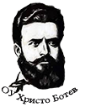 ул. „Странджа”  №39, тел. 06563/20-48, e-mail: ou_brest@abv.bgУТВЪРЖДАВАМ:ДИРЕКТОРМАРИЯ ЗАМФИРОВАФОРМИ НА ОБУЧЕНИЕВОУ ,, ХРИСТО БОТЕВ“С.БРЕСТза учебната 2021-2022 годинаФормите на обучение са приети от Педагогическия съвет на проведено заседание на 02.09.2021 г./съгласно чл. 263, ал. 1, т. 4 от Закона за предучилищното и училищното образование/и са заложени в Глава трета, Раздел І на Правилника за устройството и дейността на ОУ ,,Христо Ботев” с. Брест   ОСНОВНО УЧИЛИЩЕ ,,ХРИСТО БОТЕВ”, С. БРЕСТ, ОБЛ. ПЛЕВЕНул. „Странджа”  №39, тел. 06563/20-48, e-mail: ou_brest@abv.bgЗАПОВЕД№ РД 16- 188/03.09.2021 г.На основание чл. 259, ал.1 и във връзка с чл. 263, ал. 1, т. 4 от Закона за предучилищното и училищното образование и решение от протокол № 10 от заседание на ПС проведен на 02.09.2021 г.УТВЪРЖДАВАМ:ФОРМИ НА ОБУЧЕНИЕ В ОУ ,,ХРИСТО БОТЕВ“ С. БРЕСТ ЗА 2020/2021 УЧЕБНА ГОДИНАОбучението да бъде организирано съгласно реда и условията, определени в Правилника за дейността на училището.Настоящата заповед да се сведе до знанието на педагогическите специалисти в училището.Контрол по изпълнението на заповедта ще осъществявам лично.МАРИЯ ЗАМФИРОВАДиректор на ОУ ,,Христо Ботев”с. БрестЗАПОЗНАТИ СЪС ЗАПОВЕДТА:№ по редИме и фамилияЗаемана длъжност Подпис на лицето1.Галя Рачевастарши учител2.Снежанка Георгиевастарши учител3.Наталия Кръстевастарши учител4.Калина Стрегашкастарши учител5.Ана Ангеловастарши учител6.Венцислав Георгиевучител7.Елеонора Лазароваучител ГЦОУД